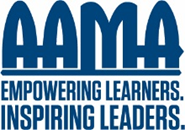      NOTICE IS HEREBY GIVEN THATA MEETING OF THE AAMA BOARD OF directors   WILL BE HELD ON January 20, 2023, AT 7:30 a.m.6001 Gulf Freeway, Building E, 3rd floor, Houston, TX 77023Join Zoom Meeting:https://us02web.zoom.us/j/82645543086?pwd=UEZHU3FONGJJWDlnWFpIQlpZK29DQT09Meeting ID: 826 4554 3086	Password: 6001THE ITEMS ON THIS AGENDA MAY BE TAKEN IN ANY ORDER. NO AGENDA OR DISTRICT BUSINESS WILL BE DISCUSSED EXCEPT AS NOTICED BELOW AND ANY ACTION WILL OCCUR IN THE ROOM OPEN TO THE PUBLIC. IT IS THE INTENT OF AAMA TO HAVE, AND THE MEETING WILL HAVE, A QUORUM AND PRESIDING OFFICER, OR PRESIDING OFFICER, PHYSICALLY PRESENT AT THIS LOCATION.Mission StatementWe inspire and empower Latinos to pursue their potential and achieve success.Call Meeting to Order / Roll Call Open Forum for the Public Participation – Government Code 551.003(5)Board Chair’s Report ……………………………………………………………………….......T. Shead Board Approval ItemsDecember 9, 2022, Board Meeting Minutes 	..........T. SheadFiscal Year 2022 and 2021 Financial and Compliance Audits (AAMA Annual Financial andCompliance Audit and George I. Sanchez Charter School Audit) ............................ T. Shead / J. DunnPlease Note: The Financial Committee has not yet received copies of the draft audit reports.  As soon as the final drafts are available from McConnell & Jones we will send them to both the Finance Committee and to the Board.GIS SCHOOL DISTRICT REPORT AND EDUCATION COMMITTEE REPORT………….. A. MelaraApproval of Board Resolution Authorizing the Superintendent to Submit the Appropriate Texas Education Agency Low Attendance Waiver Application for All George I. Sanchez Charter Campuses Due to a Health Issue (City of Houston Boil Water Notice) Approval of Services Agreements with SmartStart Education for Long-Term Substitute Teachers to Fill in Ongoing Teacher Vacancies in Various Subjects in an Amount Not to Exceed $350,000. Approval of Services Agreement with SUMA to Conduct Needs Assessment on Organizational Culture. Executive Session(a) In accordance with Section 551.071, consultations with attorney on (a) legal matters in which the duty of the attorney to the governmental body under the Texas Disciplinary Rules of Professional Conduct of the State Bar of Texas clearly conflicts with the Act, thus, allowing the AAMA Board of Directors to hold an executive session to seek or receive its attorney’s advice on legal matters that are not related to litigation or the settlement of litigation; and (b) pending or contemplated litigation matters and status report. (b) In accordance with Section 551.072, deliberations on real property: sale, purchase, exchange, other. (c) Personnel and/or litigation matters in accordance with Sections 551.071 and 551.074 of the Texas Government Code, including consideration of duties of CEO, CFO and Superintendent.Adjournment